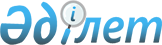 Ақтоғай ауданы әкімінің 2014 жылдың 10 сәуірдегі № 02 "Ақтоғай ауданы бойынша сайлау учаскелерін құру туралы" шешіміне өзгеріс енгізу туралы
					
			Күшін жойған
			
			
		
					Қарағанды облысы Ақтоғай ауданы әкімінің 2016 жылғы 1 ақпандағы № 01 ш шешімі. Қарағанды облысының Әділет департаментінде 2016 жылғы 17 ақпанда № 3666 болып тіркелді. Күші жойылды - Қарағанды облысы Ақтоғай ауданының әкімінің 2019 жылғы 4 маусымдағы № 01 шешімімен
      Ескерту. Күші жойылды - Қарағанды облысы Ақтоғай ауданының әкімінің 04.06.2019 № 01 шешімімен (алғаш ресми жарияланған күннен бастап қолданысқа енгізіледі).
      Қазақстан Республикасының 1995 жылғы 28 қыркүйектегi "Қазақстан Республикасындағы сайлау туралы" Конституциялық Заңының 23 бабына сәйкес ШЕШІМ ЕТТІМ:
      1. Ақтоғай ауданы әкімінің 2014 жылғы 10 сәуірдегі № 02 "Ақтоғай ауданы бойынша сайлау учаскелерін құру туралы" шешіміне (Нормативтік құқықтық актілерді мемлекеттік тіркеу тізілімінде № 2639 болып тіркелген, 2014 жылғы 29 мамырда № 21-22 (7443) "Тоқырауын тынысы" газетінде, 2014 жылғы 20 қарашада "Әділет" ақпараттық-құқықтық жүйесінде жарияланған) келесі өзгеріс енгізілсін:
      көрсетілген шешімнің қосымшасы осы шешімнің қосымшасына сәйкес жаңа редакцияда мазмұндалсын.
      2. Осы шешімнің орындалуын бақылау аудан әкімі аппаратының басшысы Б.Әмірғасымға жүктелсін.
      3. Осы шешiм алғашқы ресми жарияланған күннен бастап қолданысқа енгiзiледi. Қарағанды облысының Ақтоғай ауданы бойынша сайлау учаскелері № 672 сайлау учаскесi
      Сайлау учаскесiнiң орталығы - Ақтоғай ауылы, Ә.Бөкейхан көшесі, 2. Мәдениет үйі.
      Сайлау учаскесiнiң шекарасы: Ақтоғай ауылы бойынша Ә.Бөкейхан көшесіндегі № 4а, 6/1, 6/2, 16/1, 16/2, 16/3, 16/4, 18/1, 18/2, 22/1, 22/2, 23, 25, 29, 30, 31, 32/1, 33, 34, 34/1, 35, 38, 39, 39/1, 39/2, 40, 40/1, 41/1, 41/2, 42/1, 42, 43, 44 үйлер, Еркін ел көшесіндегі № 1, 2, 3, 4, 12, 34 үйлер, Н.Әбдіров көшесіндегі № 1, 2, 3, 4, 5/1, 12, 13, 15, 24, 25, 26 үйлер, Қ.Сәтпаев көшесіндегі № 1, 5, 5/1, 5/2, 6, 9, 10, 10/1, 10/2, 10/4, 11, 12, 13, 14, 14д, 15, 15б, 15/2, 16, 16/1, 17, 19, 19а, 20, 21, 21а, 22, 23/1, 25, 30, 31, 33, 35, 36 үйлер, Ж.Ақбай көшесіндегі № 2а, 3, 4/1, 4/2, 8, 10г/1, 10г/2, 10/1, 11, 12, 14, 16, 18, 45 үйлер, Шәкәрім көшесіндегі № 1, 2, 4, 5, 6, 6а, 7, 7/2, 8, 8/2, 10, 11, 11а, 12, 13, 14, 15, 16 үйлер, Абай көшесіндегі № 1, 2, 3, 4, 5, 5/1, 5/2, 6, 7, 8, 9, 10, 10/1, 10/2, 10/4, 11, 12, 13, 14, 14д, 15, 15б, 15/2, 16, 16/1, 17, 18, 19, 19а, 20, 21, 21а, 22, 23/1, 25, 30, 31, 33, 35, 36, 37, 38, 39, 40, 41, 42, 43, 44, 45, 46, 47, 48, 49, 50, 51, 52, 53, 54, 55, 56, 57, 58, 59, 60, 61, 62, 63, 64, 65, 66, 67, 68, 69 үйлер және Қоза, Аэропорт. № 673 сайлау учаскесi
      Сайлау учаскесiнiң орталығы - Ақтоғай ауылы, К.Байсейтова көшесі, 19. Ә.Бөкейхан атындағы орта мектеп.
      Сайлау учаскесiнiң шекарасы: Ақтоғай ауылы бойынша Қ.Нұржанов көшесіндегі № 2, 2а, 3, 4, 5, 5/1, 5/2, 5а, 6/1, 6/2, 7, 8, 10, 11, 13, 16, 17/1, 17/2, 18, 19, 22, 22/1, 23, 24, 27, 30, 31, 32, 33, 35, 38, 40, 42, 44, 45, 46, 47/1, 47/2, 48, 49, 49а, 50, 52, 53 үйлер, Ә.Ермеков көшесіндегі № 2, 2/1, 2/2, 4, 4/1, 5, 8, 8/1, 8/2, 9, 11, 12, 12/1, 13, 13/1, 14, 14/3, 15, 17, 21, 21а, 22, 24, 25, 26, 26/1, 27, 27/1, 28, 31, 32, 38, 38/1, 39, 42, 43, 44/1, 47, 48, 48/1, 48/2, 50, 51, 52 үйлер, М.Ержанов көшесіндегі № 3, 3/3, 3/12, 3/15, 3/16, 3/18, 4/1, 4/5, 14, 14а, 16, 18а, 19, 21, 22, 27а, 
      29, 36, 45а үйлер, К.Байсейтова көшесіндегі № 1, 4, 5, 5а, 5б, 5в, 5/1, 6, 7, 8, 9, 10, 12, 12/1, 12/2, 13, 14, 16/1, 16/2, 18, 19, 20, 20/1, 21, 21/1, 22, 24, 27/1, 27/2, 31, 32, 33/3, 33/4, 33/5, 34/1, 35/2, 35/5, 35/7, 35/8, 36/1, 36/2, 36/3, 37/1, 37/2, 37/3, 39, 39/1, 39/2, 39/3, 39/4, 39/7, 39/8, 39/9, 41/2, 43/1, 43/2, 43/3, 43/4, 43/5, 43/6, 44, 44/5, 44/8, 44/10, 47/2 үйлер. № 674 сайлау учаскесi
      Сайлау учаскесiнiң орталығы - Ақтоғай ауылы, М.Шорин көшесі, 1а. № 14 кәсіптік лицей.
      Сайлау учаскесiнiң шекарасы: Ақтоғай ауылы бойынша Нарманбет көшесіндегі № 1, 2, 3, 4, 5/1, 5/2, 6, 7, 8, 9, 9а, 10, 13, 14, 15, 15а, 15/1, 15/2, 16, 17, 17а, 18, 19, 19а, 20, 21, 22, 23, 23/1, 23/2, 24, 25, 25/1, 25/2, 26, 27, 28, 33, 34, 36, 39, 42, 43, 47, 48 үйлер, С.Оразалин көшесіндегі № 2/1, 2/2, 4, 4/1, 5, 8, 8/1, 8/2, 9, 11, 12, 12/1, 13, 13/1, 14, 14/3, 15, 17, 21, 21а, 22, 24, 25, 26, 26/1, 27, 27/1, 28, 31, 32, 38, 38/1, 39, 42, 43, 44/1, 47, 48, 48/1, 48/2, 50, 51, 52 үйлер, Ә.Найманбаев көшесіндегі № 1, 2, 3, 5, 5/1, 5/2, 6, 9, 10, 10/1, 10/2, 10/4, 11, 12, 13, 14, 14д, 15, 15б, 15/2, 16, 16/1, 17, 19, 19а, 20, 21, 21а, 22, 23/1, 25, 30, 31, 33, 35, 36, 37, 38, 39, 40, 41, 42, 43, 44/1, 44/2, 45, 46 үйлер, Тоқырауын көшесіндегі № 1, 2, 3, 5, 5/1, 5/2, 6, 9, 10, 10/1, 10/2, 10/4, 11, 12, 13, 14, 14д, 15, 15б, 15/2, 16, 16/1, 17, 19, 19а, 20, 21, 21а, 22, 23/1, 25, 30, 31, 33, 35, 36, 37, 38, 39, 40, 41, 42, 43, 44, 45, 46, 47, 48, 49, 50, 51, 52, 53, 54, 55, 56, 57, 58, 59, 60, 61, 62, 63, 64, 65а үйлер, Сана би көшесіндегі № 1, 2, 3, 4, 5, 5/1, 5/2, 6, 7, 8, 9, 10, 10/1, 10/2, 10/4, 11, 12, 13, 14, 14д, 15, 15б, 15/2, 16, 16/1, 17, 19, 19а, 20, 21, 21а, 22, 23/1, 25, 30, 31, 33, 35, 36 үйлер, С.Ибраев көшесіндегі № 1а, 1а/1, 1а/2, 2, 3, 5, 5/1, 5/2, 6, 9, 10, 10/1, 10/2, 10/4, 11, 12, 13, 14, 14д, 15, 15б, 15/2, 16, 16/1, 17, 19, 19а, 20, 21, 21а, 22, 23/1, 25, 26, 27, 28, 29, 30, 31, 33, 35, 36, 37, 38, 39, 40, 41 үйлер, У.Жәнібеков көшесіндегі № 1, 2, 3, 4, 5, 7, 8, 9, 12, 15, 16, 19, 24, 26, 28, 32, 33, 35 үйлер, М.Шорин көшесіндегі № 1, 2, 4, 5, 6, 6а, 7, 7/2, 8, 8/2, 10, 11, 11а, 12, 13, 14, 15, 16 үйлер, Жосалы ықшам ауданындағы № 1, 2, 4, 5, 6, 6а, 7, 7/2, 8, 8/2, 10, 11, 11а, 12, 13, 14, 15, 16, 17, 18, 19, 20, 21, 22, 23, 24, 25, 26/1, 26/2 үйлер, Патхоз, Егіндібұлақ қолқабыс шаруашылықтары және Ақсай қыстағы. № 675 сайлау учаскесi
      Сайлау учаскесiнiң орталығы - Ақтоғай ауылы, С.Ибраев көшесі, 1. К.Байсейтова атындағы орта мектеп.
      Сайлау учаскесiнiң шекарасы: Ақтоғай ауылы бойынша Жидебай көшесіндегі № 1, 2, 3, 4, 5/1, 5/2, 6, 7, 8, 9, 9а, 10, 13, 14, 15, 15а, 15/1, 15/2, 16, 17, 17а, 18, 19, 19а, 20, 21, 22, 23, 23/1, 23/2, 24, 25, 25/1, 25/2, 26, 27, 28, 33, 34, 36, 39, 42, 43, 47, 48 үйлер және Кенішбай көшесіндегі № 4, 5, 7, 8, 9, 12, 15, 16, 19, 26, 28, 32, 33, 35 үйлер. № 676 сайлау учаскесi
      Сайлау учаскесiнiң орталығы - Жидебай ауылдық округі, Сәуле ауылы, Жастар көшесі, 4. Жанұялық амбулатория.
      Сайлау учаскесiнiң шекарасы: Сәуле ауылы бойынша Достық көшесіндегі № 1, 2, 3, 4, 5, 6, 7, 8, 9, 10, 11, 12, 13, 14, 15, 16, 17, 18, 19, 21/1, 24, 25/1, 25/2, 27/1, 27/2, 28/1, 28/2, 29, 30/1, 30/2, 31/1, 31/2, 32/1, 32/2, 35/1, 35/2 үйлер, Бейбітшілік көшесіндегі № 1, 2, 3, 4, 5, 6, 7, 9, 10, 11, 12, 14, 15, 16, 17, 18, 19, 21, 22, 23, 24, 26, 27, 28, 29, 30, 31/1, 31/2, 32/1, 32/2, 33, 34/1, 34/2, 35 үйлер, Тоқырауын көшесіндегі № 5/1, 5/2, 7/1, 8, 9, 10, 11, 12, 13, 14, 15, 16, 18 үйлер, Тәуелсіздік көшесіндегі № 1/1, 1/2, 2, 3, 4, 5, 6, 7, 10, 11, 12, 13, 14, 15, 17, 18, 19, 20, 21, 22 үйлер, Жастар көшесіндегі № 8, 11/1, 11/2, 12/1, 12/2, 13/1, 13/2, 14, 15, 17, 19, 20/1, 20/2 үйлер, Қоңырат көшесіндегі № 1, 2, 3, 5, 7/1, 8/1, 8/2, 9/2, 10/1, 11, 12, 14, 15/1, 15/2, 16, 17, 18/1, 18/2, 19/1, 20/1, 20/2, 22, 23, 24, 25, 26, 27, 28, 29/1, 29/2 үйлер, Ақтоғай ауданының 80 жылдығы көшесіндегі № 3, 4, 5, 6, 7, 9, 10, 11, 12/1, 12/2, 13/1, 13/2 үйлер, Республика көшесіндегі № 1, 2, 4, 6, 7, 8 үйлер және Қырғыз қыстағы. № 678 сайлау учаскесi
      Сайлау учаскесiнiң орталығы - Жидебай ауылдық округі, Үшарал ауылы, № 1 көшесі, 2. Клуб үйі.
      Сайлау учаскесiнiң шекарасы: Үшарал ауылы бойынша № 1 көшесіндегі № 1, 3, 4/1, 4/2, 5, 6, 7, 8, 9, 10, 11, 12, 13, 14, 15, 16, 17, 18, 19, 20, 21, 22, 23, 24, 25, 26, 27, 28, 29, 30/1, 30/2, 31, 32, 33/1, 33/2, 34/1, 34/2, 35, 36, 37, 38, 39/1, 39/2, 40/1, 40/2, 41, 42, 43, 44, 45, 46, 47, 48, 49, 50, 51, 52, 53, 54, 55, 56/2, 57/1, 57/2, 58 үйлер және Көрпетай, Үшарал, Күнгей, Жалаңаш, Жиенбай, Нүркей, Нұртай, Дөңгелек ағаш, Қараағаш қыстақтары. № 679 сайлау учаскесi
      Сайлау учаскесiнiң орталығы - Жидебай ауылдық округі, Қарақой ауылы, № 1 көшесі, 7/1. Бастауыш мектеп.
      Сайлау учаскесiнiң шекарасы: Қарақой ауылы бойынша № 1 көшесіндегі № 1, 2, 2/1, 4, 5, 6, 7/2, 8, 10/1, 10/2, 12, 13, 14, 15, 16, 17/1, 17/2, 18 үйлер және Айқай, Склад, Мұхаметжан, Тінәлі қыстақтары. № 680 сайлау учаскесi
      Сайлау учаскесiнiң орталығы - Жидебай ауылдық округі, Жалаңаш ауылы, № 1 көшесі, 29. Клуб үйі.
      Сайлау учаскесiнiң шекарасы: Жалаңаш ауылы бойынша № 1 көшесіндегі № 1, 2, 3, 4, 5, 6, 7, 8, 9, 10/1, 10/2, 11, 12, 13, 14, 15, 16, 17, 18, 19, 20, 21, 22, 23, 24, 25, 30, 31, 32, 33, 34/1, 34/2, 35/1, 35/2, 36/1, 36/2, 37, 38, 39, 40/1, 40/2, 41/1, 41/2, 43, 44, 45, 46/1, 46/2, 47/1, 47/2, 48/1, 48/2 үйлер және Теке, Сарыарқа, Қашқынбай, Ақбұлақ қыстақтары. № 681 сайлау учаскесi
      Сайлау учаскесiнiң орталығы - Шабанбай би ауылдық округі, Шабанбай би ауылы, Ә.Бөкейхан көшесі, 8. Клуб үйі.
      Сайлау учаскесiнiң шекарасы: Шабанбай би ауылы бойынша Ә.Бөкейхан көшесіндегі № 3, 4, 5, 6, 7, 14, 18, 19 үйлер, Аққыз көшесіндегі № 1, 2, 7, 9, 10, 11, 13, 15, 16, 18, 25 үйлер, М.Егінбаев көшесіндегі № 1, 1б, 2, 3, 3б, 5, 6 үйлер, Жалаңтөс көшесіндегі № 2, 3, 4, 7, 8, 9, 10, 12, 14, 15, 16, 18, 19, 23 үйлер, Д.Қалиев көшесіндегі № 1, 2, 3, 4, 5, 6, 7, 8, 9, 10, 11, 12 үйлер, М.Құдабаев көшесіндегі № 3, 4, 5, 6, 7, 8 үйлер, С.Мұқанов көшесіндегі № 1, 2, 3, 4, 5, 6, 7, 11, 12, 16, 19, 30 үйлер, С.Шомақбаев көшесіндегі № 2, 3, 9, 11, 14, 16, 17, 20, 33 үйлер, Ш.Шорин көшесіндегі № 1, 3, 5, 6, 8, 9, 10, 11, 14, 16, 19, 20, 21, 23 үйлер. № 682 сайлау учаскесi
      Сайлау учаскесiнiң орталығы - Шабанбай би ауылдық округі, Өндіріс ауылы, Қасабай көшесі, 1. Бастауыш мектеп.
      Сайлау учаскесiнiң шекарасы: Өндіріс ауылы бойынша Қасабай көшесіндегі № 2, 4, 5, 6, 7, 9, 12, 13, 17, 19, 20 үйлер және Кепелі, Шоқпартас, Қарағандыөзек, Молдашілік, Ақсай, Аққора қыстақтары. № 683 сайлау учаскесi
      Сайлау учаскесiнiң орталығы - Шабанбай би ауылдық округі, Бегазы ауылы, Қаратал көшесі, 1. Медициналық пункт.
      Сайлау учаскесiнiң шекарасы: Бегазы ауылы бойынша Қаратал көшесіндегі № 2, 4, 5, 6, 7, 9, 12 үйлер және Қаратал, Қарашоқы, Қызылжар, Жіңішке, Қаражал, Серікбай, Айыртас, Монша, Ақөлке қыстақтары. № 684 сайлау учаскесi
      Сайлау учаскесiнiң орталығы - Шабанбай би ауылдық округі, Сона ауылы, Құлжа көшесі, 1. "Сона" бастауыш мектебі.
      Сайлау учаскесiнiң шекарасы: Сона ауылы бойынша Құлжа көшесіндегі № 2, 3, 4, 7, 13, 15, 16, 18, 22, 25, 30 үйлер және Рақыш, Қараша, Үшқатты, Тоғызбай, Керегетас, Байсұлтан, Белтерек, Күйгенсай, Күмбет, Ақсай, Мойынқұдық қыстақтары. № 685 сайлау учаскесi
      Сайлау учаскесiнiң орталығы - Қызыларай ауылдық округі, Ақжарық ауылы, У.Жәнібеков көшесі, 25. Мәдениет үйі.
      Сайлау учаскесiнiң шекарасы: Ақжарық ауылы бойынша Сеңкібай би көшесіндегі № 1, 3, 4, 5, 6, 7, 8, 9, 10, 11, 12, 13/1, 13/2, 14/1, 14/2, 15, 16, 17, 18, 21, 22, 23/1, 23/2, 24, 25, 28, 29, 30, 31, 32, 33, 34/1, 34/2, 35/1, 35/2, 36, 39, 40, 42, 43/2, 44, 45/1, 45/2, 46 үйлер, С.Оразалин көшесіндегі № 1/1, 1/2, 2/1, 2/2, 3, 4/2, 5/1, 5/2, 7/1, 7/2, 8/1, 8/2, 9/1, 9/2, 11 үйлер, У.Жәнібеков көшесіндегі № 1, 2, 3, 4, 5, 6, 7, 8, 9, 10/1, 10/2, 17/1, 17/2, 18/1, 18/2, 19, 19/2, 20/2, 21/1, 23, 24/1, 24/2, 25/1, 25/2, 26 үйлер, Егемен Қазақстан көшесіндегі № 1/1, 1/2, 2, 3, 6, 7, 8, 10, 11, 12, 14, 15, 16, 17, 19, 20, 21, 22, 23, 24 үйлер, Ақтоғай ауданына 50 жыл көшесіндегі № 1, 2, 3, 4, 5, 7, 8, 9, 10, 11, 12, 13, 14, 15, 16, 17, 18, 19 үйлер және Нығыман, Ордабек, Деңгелбай, Көкше, Жазбек, Әмірхан, Қаратұмсық, Стандарт, Сүлеймен,Қарасиыр, Кәргөң, Үрпек, Алтуайт, Керімбай, Өтей, Алшынбек, Қыдырәлі, Жүнісбек, Ысқақ, Тұрсынбай, Дәмбай, Ақбұйрат, Бек, Күлмаған, Ермекбай, Лиман, Жанабай-Мекебай, Онбай, Қарақойтас, Сатай, Кеңасу, Саржал, Ақбұлақ, Шабан, Көлденең, Домай, Ақбиік қыстақтары. № 686 сайлау учаскесi
      Сайлау учаскесiнiң орталығы - Қараменде би ауылдық округі, Ақтас ауылы, Еңбек көшесі, 7а. Клуб үйі.
      Сайлау учаскесiнiң шекарасы: Ақтас ауылы бойынша Еңбек көшесіндегі № 1, 2, 3, 4, 5, 6, 7, 8, 9, 10, 11, 12, 13, 14, 15, 16, 17, 18, 19, 20, 21, 22, 23, 24, 25 үйлер, Алаш көшесіндегі № 26, 27, 28, 29, 30, 31, 32, 33, 34, 35, 36, 37, 38, 39, 40, 41, 42,43, 44, 45, 46, 47 үйлер және Қарамола, Омар, Мұстақай, Қалпе, Бишай, Елубай қыстақтары. № 687 сайлау учаскесi
      Сайлау учаскесiнiң орталығы - Қараменде би ауылдық округі, Қуаныш ауылы, Кенішбай ақын көшесі, 114. Клуб үйі.
      Сайлау учаскесiнiң шекарасы: Қуаныш ауылы бойынша Егемендік көшесіндегі № 49, 50, 51, 52, 53, 54, 55, 56, 57, 58, 59, 60, 61, 62, 63, 64, 65, 66, 67, 68, 69, 70, 71, 72, 73, 74, 75, 76 үйлер, Кенішбай ақын көшесіндегі № 77, 78, 79, 80, 81, 82, 83, 84, 85, 86, 87, 88, 89, 90, 91, 92, 93, 94, 95, 110, 113 үйлер және Қызылсеңгір, Күшкөлік, Қызыладыр, Ақжарық, Қаражұмақ қыстақтары. № 688 сайлау учаскесi
      Сайлау учаскесiнiң орталығы - Сарытерек ауылдық округі, Сарытерек ауылы, Парасат көшесі, 18. Клуб үйі.
      Сайлау учаскесiнiң шекарасы: Сарытерек ауылы бойынша Бестерк көшесіндегі № 2, 4, 5, 6, 7, 8, 9/1, 9/2, 10/1, 10/2, 11, 12, 13, 14, 15/1, 16, 17, 20/1, 21/1, 21/2, 22/1, 22/2, 23, 24, 25, 26 үйлер, Сарыөзек көшесіндегі № 1, 2, 3, 4, 6, 7, 8, 9/1, 9/2, 9/3, 10/1, 10/2, 11, 12/1, 12/2, 13, 14, 15, 17, 18/1, 18/2, 19/1, 19/2, 20 үйлер, Көкөзек көшесіндегі № 1, 2, 3, 4/1, 4/2, 5, 7, 8, 10, 11, 12, 13, 14, 18, 19, 20/1, 20/2, 21, 22, 23, 24, 25, 26, 27, 28, 29, 30 үйлер, Парасат көшесіндегі 1, 2, 3/2, 4/1, 4/2, 5/1, 5/2, 6/1, 6/2, 7, 8/1, 8/2, 9, 10/2, 11/1, 11/2, 12/1, 12/2, 13/1, 13/2, 14 үйлер, 
      Тоқырауын көшесіндегі № 1, 2, 3, 4, 5, 6, 8, 9, 10, 11, 12, 13, 14, 15, 17, 18, 20, 21, 22, 23, 24, 25, 26, 27, 28 үйлер, Акшкол көшесіндегі № 1, 2, 3, 4, 5, 6, 7, 8, 10, 11, 12, 13, 14, 15, 16, 17, 18 үйлер. № 689 сайлау учаскесi
      Сайлау учаскесiнiң орталығы - Сарытерек ауылдық округі, Жетімшоқы ауылы, Жетімшоқы көшесі, 2. М.Галихановтың тұрғын үйі.
      Сайлау учаскесiнiң шекарасы: Жетімшоқы ауылы бойынша Жетімшоқы көшесіндегі № 1, 2, 3, 4, 5, 6, 7, 8, 9, 10, 11, 12, 13, 16, 17 үйлер және Қарақұла, Қарашілік, Қаратал, Күнгей, Үшшілік-1, Үшшілік-2, Қоянгөз, Кіші Ақсай, Үлкен Ақсай, Қызылжал, Қаракемер, Райымбек, Қарашоқы, Ақсай, Ұзынбұлақ қыстақтары. № 690 сайлау учаскесi
      Сайлау учаскесiнiң орталығы - Сарытерек ауылдық округі, Ақтұмсық ауылы, Ақтұмсық көшесі, 11/1. Б.Маженованың тұрғын үйі.
      Сайлау учаскесiнiң шекарасы: Ақтұмсық ауылы бойынша Ақтұмсық көшесіндегі № 2, 3, 4, 6, 7, 8, 9, 10, 11/1, 12 үйлер және Самал, Ұзынбұлақ, Ақсай, Әлібек, Қойкелді, Дастар, Қойтас, Қарақия, Байғозы, Қарабауыр, Нартай қыстақтары. № 691 сайлау учаскесi
      Сайлау учаскесiнiң орталығы - Сарытерек ауылдық округі, Кенелі ауылы, Кенелі көшесі, 8. Қ.Қалпебаевтың тұрғын үйі.
      Сайлау учаскесiнiң шекарасы: Кенелі ауылы бойынша Кенелі көшесіндегі № 1, 3, 4, 7, 8, 9, 10, 11, 12, 13, 15, 16, 17 үйлер және Шыңырау, Шүрекбай, Ақсайы, Ақшағыл, Ақшоқы, Қарашоқы, Қособа, Жұмағұл, Жанат, Айыртас, Қызыл, Талдыбұлақ, Бесқора, Қарағозы, Қоске, Майтас қыстақтары. № 692 сайлау учаскесi
      Сайлау учаскесiнiң орталығы - Нүркен ауылдық округі, Нүркен ауылы, Жалаңтөс көшесі, 6. Клуб үйі.
      Сайлау учаскесiнiң шекарасы: Нүркен ауылы бойынша Жалаңтөс көшесіндегі № 1/1, 7/1, 7/2, 9/1, 11/1, 11/2, 13/1, 13/2, 15/1, 15/2 үйлер, Достық көшесіндегі № 4/1, 4/2, 5/1, 5/2, 6/1, 6/2, 7/1, 7/2, 8/1, 8/2, 9/2, 10/1, 10/2, 11/1, 11/2, 12/1, 13/1, 13/2 үйлер, Балқаш көшесіндегі № 1/2, 2, 3/1, 3/2, 4/1, 4/2, 6/1, 6/2, 8/1, 8/2, 9/1, 10/1, 10/2, 11/1, 11/2 үйлер, Нүркен көшесіндегі № 1, 1/1, 2/1, 2/2, 3/1, 3/2, 4/1, 4/2 үйлер, Т.Аубакиров көшесіндегі № 1/2, 2/1, 2/2, 3/1, 3/2, 4/1, 4/2, 5/1, 5/2, 6/1, 6/2, 7/1, 7/2, 8/1, 8/2, 9/1, 9/2, 10/2, 11/1, 11/2, 12/1, 12/2, 13/1, 13/2, 14/1, 14/2, 15/1, 15/2, 16/1, 16/2, 17/2, 18/1, 18/2, 19/1, 19/2, 20/1 үйлер, Жас Алаш көшесіндегі № 1/1, 1/2, 2/2, 3/1, 3/2, 4/1, 6, 7, 8, 9 үйлер, Мектеп көшесіндегі № 1, 2, 4, 5, 6 үйлер және Қояншоқы, Тастыапан қыстақтары. № 693 сайлау учаскесi
      Сайлау учаскесiнiң орталығы - Нүркен ауылдық округі, Қаратал ауылы, М.Шоқай көшесі, 10. Д.Стамбеков атындағы негізгі мектеп.
      Сайлау учаскесiнiң шекарасы: Қаратал ауылы бойынша М.Шоқай көшесіндегі № 1, 2, 3, 4, 5, 6, 7, 8, 9, 11, 12, 13/1, 13/2, 14/1, 15/1, 15/2, 16/1, 17/1, 17/2, 18, 19, 20 үйлер және Жамбыл, Қарашілік, Төрешоқы, Момын, Қызылқайың, Қараоба, Сораң, Мәлімбек қыстақтары. № 694 сайлау учаскесi
      Сайлау учаскесiнiң орталығы - Нүркен ауылдық округі, Жалаңтөс ауылы, Ақбидай көшесі, 8. Бастауыш мектеп.
      Сайлау учаскесiнiң шекарасы: Жалаңтөс ауылы бойынша Ақбидай көшесіндегі № 1, 3, 5, 6, 7, 10, 11, 19 үйлер және Керуенбұлақ, Ақши, Айдай, Теректі, Ақирек, Қарашілік, Ақсай, Кокши, Әділбай, Қызыл, Қарағаш, Бақал, Жалпаққайың қыстақтары. № 695 сайлау учаскесi
      Сайлау учаскесiнiң орталығы - Нүркен ауылдық округі, Ақсеңгір ауылы, Жасыл ел көшесі, 12. Медициналық пункт.
      Сайлау учаскесiнiң шекарасы: Ақсеңгір ауылы бойынша Жасыл ел көшесіндегі № 1/1, 2/1, 3/1, 4/1, 6/1, 7/1, 7/2, 8/1, 9/1 үйлер және Қояныштоғай, Орта-Ақсай, Талдыбұлақ, Қытай, Талдыкезең, Магазин, Қарынши қыстақтары. № 696 сайлау учаскесi
      Сайлау учаскесiнiң орталығы - Нүркен ауылдық округі, Жидебай ауылы, Бірлік көшесі, 14. Медициналық пункт.
      Сайлау учаскесiнiң шекарасы: Жидебай ауылы бойынша Бірлік көшесіндегі № 1, 2/1, 3/1, 4/1, 4/2, 5/1, 6, 8/1, 8/2 үйлер және Қарашоқы, Доңғал, Шұбарат, Балғабек-Ақсай, Махамбет-Ақсай, Үйрек, Сағындық қыстақтары. № 697 сайлау учаскесi
      Сайлау учаскесiнiң орталығы - Кежек ауылдық округі, Ақши ауылы, Бейбітшілік көшесі, 11. Клуб үйі.
      Сайлау учаскесiнiң шекарасы: Ақши ауылы бойынша Нұра көшесіндегі № 1, 2, 3, 5, 8, 9, 10, 11, 15, 1а, 3а, 4а, 5а, 6а, 7а үйлер, Бейбітшілік көшесіндегі № 1, 2, 3, 4, 5, 6, 7, 8, 9, 10, 1б, 2б, 4б, 5б, 6б, 7б, 8б, 9б, 10б, 11б, 12б, 14б, 15б, 16б, 18б үйлер, Сарыарқа көшесіндігі № 1, 2, 3, 5, 6, 8, 10, 11, 12, 13, 1с, 4с, 5с, 6с, 7с, 8с, 9с, 10с, 11с үйлер және Сарыөзек, Саяхат, Оралбай, Шөмшек, Қарашын, Алмалы қыстақтары. № 698 сайлау учаскесi
      Сайлау учаскесiнiң орталығы - Тораңғалық ауылдық округі, Тораңғалық ауылы, Жастар көшесі, 5. Клуб үйі.
      Сайлау учаскесiнiң шекарасы: Тораңғалық ауылы бойынша Жеңіске 30 жыл көшесіндегі № 1, 2, 3, 4, 5, 6, 7, 8, 10 үйлер, Спорт көшесіндегі № 1, 2, 3, 4, 5, 6, 7, 8, 9, 10, 11, 12, 15 үйлер, Мектеп көшесіндегі № 1, 2, 3, 4, 5, 6, 7, 8, 9 үйлер, Абай көшесіндегі № 1, 5, 6, 7, 8, 9, 10, 11, 12, 13, 14, 17, 18, 20, 21, 25, 26, 27, 28, 29 үйлер, Жастар көшесіндегі № 1, 2, 5, 7, 8, 9, 10, 11, 13, 14, 15 үйлер, Астананың 10 жылдығы көшесіндегі № 5, 10, 11, 12 үйлер, Жағалау көшесіндегі № 1, 2, 5, 6, 7, 8, 11, 12, 14, 15, 16, 18, 19, 20, 22, 23, 24, 25 үйлер, Жасыл желек көшесіндегі № 2, 4, 9, 11 үйлер, Тың игеру көшесіндегі № 4, 8 үйлер. № 699 сайлау учаскесi
      Сайлау учаскесiнiң орталығы - Шашубай кенті, С.Сейфуллин көшесі, 21. Шашубай кентінің "Мектеп-Балабақша кешені" мемлекеттік мекемесі.
      Сайлау учаскесiнiң шекарасы: Шашубай кенті бойынша Ж.Ақбергенұлы көшесіндегі № 17, 35, 39, 41, 43, 49, 51 үйлер, Қараменде би көшесіндегі № 1, 1а, 2, 3, 4, 5, 6, 8, 11, 13, 15, 17, 19, 21, 27, 28, 29, 30, 31, 33, 34, 37, 38, 39, 40, 41 үйлер, Шашубай көшесіндегі № 1, 2, 3, 4, 6, 7, 8, 9, 10, 11, 12, 13, 14, 15, 16, 17, 18, 19, 20, 21, 22, 26, 28, 30 үйлер, Ғарышкерлер көшесіндегі № 3, 5, 6, 7, 8, 10, 11, 12, 13, 14, 15, 16, 17, 18, 20, 21 үйлер, Абай көшесіндегі № 1, 2, 3, 5, 7, 9, 18, 20, 21, 22, 27, 35 үйлер. № 700 сайлау учаскесi
      Сайлау учаскесiнiң орталығы - Шашубай кенті, Ж.Ақбергенұлы көшесіндегі, 3. "Жеңіс" мәдениет үйі.
      Сайлау учаскесiнiң шекарасы: Шашубай кенті бойынша Ғарышкерлер көшесіндегі № 2, 6 үйлер, С.Сейфуллин көшесіндегі № 1, 2, 3, 4, 5, 6, 7, 8, 9, 10, 11, 13, 14, 15, 17, 18, 19, 20, 22 үйлер, Жамбыл көшесіндегі № 1, 3, 5, 10, 11 үйлер, Ж.Ақбергенұлы көшесіндегі № 2 үй, Нарманбет көшесіндегі № 1, 2, 6 үйлер, Жағалау көшесіндегі № 2, 3, 4, 5, 6, 7, 8, 9, 11, 13, 14, 15, 21, 22, 23, 24, 26, 27, 28, 29, 30, 32 33, 34, 35, 36, 37, 38, 39, 40, 41, 42, 43, 44, 45, 46, 51, 53, 55, 57, 58, 59, 61, 62, 63, 65, 66, 67, 69, 71, 73, 75, 76, 78, 79, 80, 82, 83, 84, 86, 92, 96, 98, 102 үйлер. № 701 сайлау учаскесi
      Сайлау учаскесiнiң орталығы - Сарышаған кенті, Мектеп көшесіндегі, 20. Сарышаған кентінің жалпы білім беретін орта мектебі.
      Сайлау учаскесiнiң шекарасы: Сарышаған кенті бойынша Тәуелсіздік көшесіндегі № 1, 2, 3, 4, 5, 6, 7, 8, 9, 10, 11, 12, 13, 14, 15, 16, 17, 18, 19, 20, 21, 22, 23, 24, 25, 26, 27, 28, 29, 30, 31, 32, 33, 34, 35, 36, 37, 38, 39, 40, 41, 42, 43, 44, 46, 48, 50, 52, 53, 54, 56, 58, 60, 62, 64, 66, 68, 70 үйлер, Шәкірбек көшесіндегі № 1, 2, 3, 4, 5, 6, 7, 8, 9, 10, 11, 12, 13, 14, 15, 15а, 16, 17, 18, 19, 20, 21, 22, 23, 24, 25, 26, 27, 28, 29, 30, 31, 32, 33, 34, 35, 36, 37, 38, 39, 40, 42, 44 үйлер, 2-ықшамауданындағы № 1, 2, 3, 4, 5 үйлер, 3-ықшамауданындағы № 2, 3, 4, 5, 6, 7, 8, 10, 11, 12, 13, 14, 15, 16, 17, 19, 21 үйлер, Бәйтерек көшесіндегі № 4, 5, 6 үйлер, Болашақ көшесіндегі № 2, 4, 6 үйлер, Мектеп қиылысы көшесіндегі № 1, 2, 3, 4, 5, 6, 7, 8, 9, 10, 11, 13, 15, 17, 19 үйлер. № 702 сайлау учаскесi
      Сайлау учаскесiнiң орталығы - Сарышаған кенті, Абай көшесі, 12. Мәдениет үйі.
      Сайлау учаскесiнiң шекарасы: Сарышаған кенті бойынша Мектеп көшесіндегі № 1, 2, 3, 4, 5, 6, 7, 8, 9, 10, 11, 12, 13, 14, 16, 17, 18, 19, 21, 23, 24, 25, 26, 27, 28, 29, 30, 31, 32, 33, 34, 35, 36, 37, 38, 40, 42, 44, 46, 48, 50, 52, 54 үйлер, Жастар қиылысы көшесіндегі 1, 3, 4, 5, 6, 7, 8, 9, 10, 11 үйлер, Абай көшесіндегі № 1, 2, 4, 6, 7, 8, 9, 10, 11, 13, 14, 15, 16, 17, 19, 20, 21, 22, 23, 24, 25, 26, 27, 32,34, 35, 37, 38, 40, 42, 44, 46, 48, 50 үйлер, Энергетик көшесіндегі № 1, 2, 3, 4, 5, 6, 7, 8, 9 үйлер және Көктас, Весна, Новалы, Қаражынғыл теміржол бекеттері. № 703 сайлау учаскесi
      Сайлау учаскесiнiң орталығы - Шашубай кенті, Б.Ихамбаев көшесі, 14. "Электросеть" жауапкершілігі шектеулі серіктестігінің ғимараты.
      Сайлау учаскесiнiң шекарасы: Шашубай кенті бойынша Б.Ихамбаев көшесіндегі № 5, 6, 7, 8, 11, 13, 14/1, 17, 18, 19, 32, 35, 36, 37, 40, 41, 56, 60, 64, 66, 70 үйлер, Ж.Ақбергенұлы көшесіндегі № 10, 12, 14, 16, 18, 22, 24, 26, 28, 30, 34, 38, 40, 53, 54, 55, 57, 59, 67, 71, 79, 93, 95, 103, 105, 109, 111, 113, 115, 117, 120, 121 үйлер, Алтын мөлтек ауданындағы № 1, 2, 3 үйлер. № 704 сайлау учаскесi
      Сайлау учаскесiнiң орталығы - Ортадересін ауылдық округі, Ортадересін ауылы, О.Жәутіков көшесі, 20. Клуб үйі.
      Сайлау учаскесiнiң шекарасы: Ортадересін ауылы бойынша М.Ержанов көшесіндегі № 1-1, 1-4, 3, 3-3, 3-4, 4-1, 4-2, 8-1, 10, 10-2, 11-1, 11-2, 12, 12-1, 14-1, 14-2, 16-1, 22-1 үйлер, К.Байсейтова көшесіндегі № 2-1, 2-2, 3-2, 4-1, 5-1, 5-2, 6-2, 7-2, 8, 10, 10-1 үйлер, Абай көшесіндегі № 1-1, 1-2, 3-1, 3-2, 4-1, 4-2, 5-1, 5-2, 6, 6-1, 7, 7-1, 8-1, 8-2, 10-1, 10-2, 11-1, 11-2, 13 үйлер, О.Жәутіков көшесіндегі № 1, 3а, 5, 6, 7, 8, 9, 9-1, 9-3, 10, 10-4, 11-4, 12, 13-3, 15, 16, 17, 18, 21, 23 үйлер, Сана би көшесіндегі № 1а, 2, 4а, 5, 7, 8, 9, 12, 13, 14, 15, 17, 20, 22 үйлер және Қаработа, Тоқрау, Бектауата, Басдересін, 8-бригада, Серікбасы қыстақтары. № 705 сайлау учаскесi
      Сайлау учаскесiнiң орталығы - Ортадересін ауылдық округі, Ортадересін бекеті, Ақорда көшесі, 1. Вокзал залы.
      Сайлау учаскесiнiң шекарасы: Ортадересін бекеті бойынша Ақорда көшесіндегі № 3-1, 3-5, 3-7, 3-8, 4-1, 4-2, 4-3, 4-4, 4-5, 4-6, 4-7, 4-8, 4-9, 4-10, 4-11, 4-13, 4-14, 4-15, 4-16, 5, 7 үйлер. № 706 сайлау учаскесi
      Сайлау учаскесiнiң орталығы - Ортадересін ауылдық округі, № 26441 әскери бөлімі. Мектеп ғимараты.
      Сайлау учаскесiнiң шекарасы: № 26441 әскери бөлімі. № 707 сайлау учаскесi
      Сайлау учаскесiнiң орталығы - Тасарал ауылдық округі, Тасарал ауылы, Ағыбай батыр көшесі, 5. Клуб үйі.
      Сайлау учаскесiнiң шекарасы: Тасарал ауылы бойынша Жастар көшесіндегі № 1, 1/1, 2/1, 2/2, 3/1, 3/2, 4/1, 4/2, 5/1, 5/2, 6/1, 6/2, 7/1, 7/2, 8/1, 8/2, 9/1, 9/2, 10, 12, 13 үйлер, Орталық көшесіндегі № 1, 2, 3, 4, 5, 6/1, 6/2, 7/1, 7/2, 8/1, 8/2, 9/1, 9/2, 10/1, 10/2, 12, 13, 14/1, 14/2, 15, 16, 17, 19, 20/1, 20/2 үйлер, Жағалау көшесіндегі № 1, 2, 3, 4, 5, 6/1, 6/2, 7, 8, 9, 10, 11, 13, 14, 15, 16 үйлер, Ағыбай батыр көшесіндегі № 1, 2/1, 2/2, 6/2, 10/1, 10/2, 11, 12, 13, 14, 15, 16, 17, 18, 19, 20, 21, 22, 23 үйлер. № 708 сайлау учаскесi
      Сайлау учаскесiнiң орталығы - Қарабұлақ ауылдық округі, Нарманбет ауылы, Сана би көшесі, 4. "Салтанат" Клуб үйі.
      Сайлау учаскесiнiң шекарасы: Нарманбет ауылы бойынша Абай көшесіндегі № 1, 2, 3, 4, 5, 6, 7, 8, 9, 10, 13, 14, 15, 16, 18, 19, 20, 21, 22, 23, 24, 25, 26, 28, 29, 33, 34, 35, 37, 38, 39, 41, 42, 43, 44, 48, 49, 50, 51, 52 үйлер, Жамбыл көшесіндегі № 1, 2, 3, 4, 5, 6, 7, 8, 10, 11, 12, 13, 14, 15, 16, 17, 18, 19, 20 үйлер, Қарабұлақ көшесіндегі № 1/1, 1/2, 3, 4, 5, 6, 7, 8, 9, 10, 11, 12 үйлер, К.Байсейтова көшесіндегі № 1, 2, 3/1, 3/2, 4/1, 4/2 үйлер, М.Ержанов көшесіндегі № 1, 2/1, 2/2, 3, 4 үйлер, С.Мұқанов көшесіндегі № 1, 2/1, 2/2, 3/1, 3/2, 4/1, 4/2, 5, 6, 7, 12, 15/1, 15/2, 16/1, 16/2, 20, 20а, 21/1, 21/2, 21а, 22/1, 22/2 үйлер, Сана би көшесіндегі № 5/1, 6/1, 6/2, 7/2, 8, 9/1, 9/2, 9а, 10/1, 10/2, 11/1, 11/2, 12/1, 12/2, 13/1, 13/2, 14/1, 14/2, 15/1, 15/2, 16/1, 16/2, 17/1, 17/2, 18/1, 18/2, 19, 20/1, 20/2 үйлер және Дуанши, Думан, Түйеқора, Мектеп-1, Мектеп-2, Әрін, Бульдозер, Еңбек, Сарқытбай, Қарабұлақ, Иса, Рақым, Қасен, Иманбай, Құсайын, Тоқал, Стандарт, 8-Март, Қажы, Жәнке, Кіндікті, Разақ, Алшынбек, Омарбек, Заготскот қыстақтары. № 709 сайлау учаскесi
      Сайлау учаскесiнiң орталығы - Қарабұлақ ауылдық округі, Қарасу ауылы, 4 қатар көшесі, 3. У.Айымбековтың тұрғын үйі.
      Сайлау учаскесiнiң шекарасы: Қарасу ауылы бойынша Нарманбет көшесіндегі № 1, 2/1, 2/2, 3, 4/1, 4/2, 5, 6/1, 6/2, 8, 9, 10, 11, 12/1, 12/2, 13, 14/1, 14/2, 15, 16, 17, 18/1, 18/2, 19/1, 19/2, 20, 21, 22, 23, 24, 25, 26, 27, 28, 29, 30, 31, 32 үйлер, О.Жәутіков көшесіндегі № 2/1, 2/2, 3, 4, 5, 6, 7, 8, 9, 10, 11, 12 үйлер және Оспанқарын, Сарыөлең, Қапаш, Шалқар, Қажы, Ащықарын, Нарманбет, Алдаберлі, Саға, Тлеуберлі, Сүтбай, Түйебай, Қалыш, Шолақ, Молалысу қыстақтары. № 710 сайлау учаскесi
      Сайлау учаскесiнiң орталығы - Сарышаған кенті, Абай көшесі, 16. Қонақ үйі.
      Сайлау учаскесiнiң шекарасы: Сарышаған кенті бойынша Балқаш көшесіндегі № 1, 2, 3, 4, 5, 6, 7, 8, 9, 10, 11, 12, 13, 14, 15, 16, 17, 18, 19, 20, 21, 22, 23, 24, 25, 26, 27, 28, 29, 30, 31, 32, 33, 34, 35, 36, 37, 38, 39, 40, 41, 42, 43, 44, 46, 48, 50, 52 үйлер, Достық көшесіндегі №37, 39, 41, 43 үйлер, Ынтымақ көшесіндегі № 5, 6, 7, 8, 9, 10, 11, 12, 13, 14, 15, 16, 17, 18, 19, 21 үйлер, Теміржол көшесіндегі № 2, 4, 8, 16, 18, 18а, 19, 20, 21, 22, 23, 24, 25, 26, 27, 28, 29, 30, 31, 32, 34, 36, 37, 38, 39, 40, 42, 43, 44, 45, 46, 48, 50, 52, 54, 56, 58 үйлер. № 711 сайлау учаскесi
      Сайлау учаскесiнiң орталығы - Абай ауылдық округі, Абай ауылы, Абай көшесі, 8. Клуб үйі.
      Сайлау учаскесiнiң шекарасы: Абай ауылы бойынша М.Мәметова көшесіндегі № 1, 2, 3, 5 үйлер, Бейбітшілік көшесіндегі № 2, 3, 4, 5, 6, 7 үйлер, Қ.Аманжолов көшесіндегі № 1, 3, 9, 10, 11, 12 үйлер, Қараменде би көшесіндегі № 1, 5, 6, 9, 11, 13 үйлер, М.Әуезов көшесіндегі № 1, 2, 3, 4 үйлер, Абай көшесіндегі № 1, 2, 4, 5, 6, 7, 9, 10 үйлер және Акшкол, Қалқан, Қарқын, Ақатан, Қойбағар, Бақалшы, Бидайық, Көпелбай, Тасқын, Аққорда, Ортақора, Ошаған, Ақсай, Айдын, Ой-Жапекең, Ақферма қыстақтары. № 712 сайлау учаскесi
      Сайлау учаскесiнiң орталығы - Қусақ ауылдық округі, Қошқар ауылы, Мәдениет көшесі, 15. "Береке" Клуб үйі.
      Сайлау учаскесiнiң шекарасы: Қошқар ауылы бойынша Береке көшесіндегі № 1, 2, 9, 10, 11, 12, 13 үйлер, Бірлік көшесіндегі № 2, 4, 5, 6, 7, 8, 9, 10, 11, 12, 13 үйлер, Сарыарқа көшесіндегі № 1, 3, 7, 9 үйлер, Наурыз көшесіндегі № 1, 3, 6, 7, 8
      9, 11, 13, 14, 16, 18, 20, 22 үйлер, Жастар көшесіндегі № 4, 7, 9, 10, 15, 16, 18 үйлер, Бейбітшілік көшесіндегі № 1, 2, 5, 6, 7, 8, 9, 17, 18, 19, 20, 21, 22 үйлер, Жеңіс көшесіндегі № 1, 2, 4, 5, 6, 8, 9, 10, 13, 14, 16, 17, 19, 22, 23, 24, 26, 27, 28, 29, 30, 31, 32, 33, 35, 36, 38, 40, 41 үйлер, Мәдениет көшесіндегі № 1, 2, 3, 4, 5, 6, 7, 8, 10, 12, 14, 18, 20, 21, 22, 23, 24, 25, 28, 30, 32, 33, 34, 35, 36, 38, 40 үйлер және Орта-Жарасбай, Бас-Жарасбай, Белсенді, Қарағаш, Мыңбұлақ, Қарашоқы, Молақ, Ескі Молақ, Ортақора, Басқора, Байжасар, Талбасы, Бесшоқы, Сарман, Қарашілік, Екпін, Сейтімхан, Өміржан, Бала Қошқар, Керегетас қыстақтары. № 713 сайлау учаскесi
      Сайлау учаскесiнiң орталығы - Айыртас ауылдық округі, Айыртас ауылы, Орталық көшесі, 7. Айыртас ауылының Клуб үйі.
      Сайлау учаскесiнiң шекарасы: Айыртас ауылы бойынша Ардагер көшесіндегі № 4-1, 4-2, 5-1, 6-1, 7-1, 8-3, 8-4, 10-1 үйлер, Наурыз көшесіндегі № 2-1, 3-2, 3-3, 4-3, 7-4, 8-1, 10-2, 11-1, 12-1 үйлер, Достық көшесіндегі № 1-2, 1-3, 2-1, 3-2, 3-4, 7-1, 9-2, 10-1, 11-1, 11-2, 12-2, 14-1, 16-1 үйлер, Орталық көшесіндегі № 7-1, 9-4, 11-1, 12-1, 12-2, 13-1, 16-1, 16-2, 18-1, 21-1 үйлер, Жазық көшесіндегі № 1-1, 3-1, 3-2, 7-3, 10-1, 11-1, 13-2, 14-1, 16-2 үйлер, Қобыланды көшесіндегі № 1-1, 2-1, 5-1, 5-2, 7-1, 8-1, 9-1, 9-2, 11-2, 12-1, 12-2, 13-1, 14-1, 15-2, 17-2, 30-2 үйлер және Сәдуақас, Тазқызыл, Ойран, Бесбұлақ, Әзімбай, Туайт, Маубас, Аққора, Қызылтас қыстақтары. № 714 сайлау учаскесi
      Сайлау учаскесiнiң орталығы - Ортадересін ауылдық округі, Ақжайдақ бекеті, Бәйтерек көшесі, 37. Вокзал залы.
      Сайлау учаскесiнiң шекарасы: Ақжайдақ бекеті бойынша Достық көшесіндегі № 1, 2, 3, 4, 5, 6, 7, 8, 9, 10, 11, 12, 13-1, 13-2, 14, 15, 16, 17, 18, 19, 21, 22, 23, 24, 25, 26, 27, 28, 31, 32 үйлер, Бәйтерек көшесіндегі № 4-2, 4-5, 4-8, 4-9, 4-11, 4-13, 4-14, 4-15, 4-16, 5-9, 5-11, 5-12, 5-13, 5-15, 5-16, 7-9, 7-10, 7-12, 7-13, 7-14, 7-15, 7-16, 13-1, 36 үйлер және Тікшоқы қыстағы. № 793 сайлау учаскесi
      Сайлау учаскесiнiң орталығы - Сарышаған кенті, Мектеп көшесіндегі, 20. Сарышаған кентінің жалпы білім беретін орта мектебі.
      Сайлау учаскесiнiң шекарасы: Сарышаған кенті бойыншаДостық көшесіндегі № 1, 2, 3, 4, 5, 6, 7, 8, 9, 10, 11, 12, 13, 14, 15, 16, 17, 18, 19, 20, 21, 22, 23, 24, 25, 26, 27, 28, 29, 30, 31, 32, 33, 34, 35, 1 ықшамауданындағы №1,2,3,4,5,6,7,8,9,10,11,12, 3-ықшамауданындағы № 9, Бейбітшілік көшесіндегі № 1, 2, 3, 4, 5, 6, 7, 8, 9, 10, 11, 12, 13, 14, 15, 16, 18, 20, 22, 24, 26 үйлер.
					© 2012. Қазақстан Республикасы Әділет министрлігінің «Қазақстан Республикасының Заңнама және құқықтық ақпарат институты» ШЖҚ РМК
				
      Аудан әкімі

Н.И. Омарханов
Ақтоғай ауданы әкімінің
2016 жылғы 01 ақпандағы
№ 01 ш шешіміне қосымшаАқтоғай ауданы әкімінің
2014 жылғы 10 сәуіріндегі
№ 02 шешіміне қосымша